Место проведения:Муниципальное бюджетное дошкольное образовательное учреждение муниципального образования город Краснодар «Детский сад комбинированного вида № 94”Наш адрес:350063г. Краснодарул. им.Кондратенко Н.И., 2телефон: 8(861)268-45-69электронная почта: ds94@mail.ruсайт: http://ds94cenertstart.ruЗаведующий-Герасименко Татьяна ВасильевнаСтарший воспитатель—Терещенко Алла ИвановнаОрганизатор: сетевой центр МСИПМуниципальное бюджетное дошкольное образовательное учреждение муниципального образования город Краснодар «Детский сад комбинированного вида № 202”Заведующий – Елена Васильевна БожкоМодератор сетевого центра МСИП -       С.Г. Курашинова, специалист МКУ КНМЦВ рамках МСИП проблемный семинарОрганизатор: сетевой центр МСИПМуниципальное бюджетное дошкольное образовательное учреждение муниципального образования город Краснодар «Детский сад комбинированного вида № 202”Проблемный семинар на базе МБДОУ МО г Краснодар «Детский сад комбинированного вида № 94»: «Система взаимодействия специалистов дошкольной организации в работе с детьми, имеющими тяжёлые нарушения речи, в условиях студии «Мастерская речи»Участники МСИП: учителя-логопеды МАДОУ № 134, МБДОУ № 202, № 228, № 97,№94; воспитатели - МАДОУ № 134, МБДОУ № 202, № 228, № 97, №94; учителя-дефектологи МБДОУ №202;педагоги, преподаватели  СПЦ «Зерно веры»  при Свято-Екатерининском Соборе г.Краснодар, студенты кафедры психологии и педагогики ФППК КубГУ.Дата проведения: 23 мая 2018Время проведения:10-00 – 12-30ПЛАН—ПРОГРАММА:1. Открытие семинара-практикума, С.Г. Курашинова, специалист МКУ КНМЦ.2. Развитие связной речи и слуховой памяти в музыкально-ритмической композиции «Времена года», Морозова Светлана Анатольевна, учитель-логопед, музыкальный руководитель С.Ю. Гурова МБДОУ №94.3. Логоритмический этюд «Цветы», Куниченко О.А., учитель-логопед МБДОУ №94.4.  Развитие связной речи в дидактической игре «Витамины и их друзья». Дашевец Е. А., В. М. Нечаева, воспитатели логопедической группы МБДОУ №94 .5. Музыкально-ритмическая композиция «Весенние цветы», Нечаева В. М. МБДОУ №94, Дашевец Е. А, воспитатели логопедической группы МБДОУ№94.6. Фрагмент игровой образовательной ситуации с использованием дидактических синквейнов-загадок и рисования по теме «Праздник первоцветов» с участием родителей воспитанников старшей группы компенсирующей направленности с нарушениями речи, Е. Н. Швецова, педагог дополнительного образования по изобразительной деятельности МБДОУ № 94.7. Фрагмент игровой образовательной ситуации по теме «Автоматизация звука «р» в процессе освоения техник пластилиновой живописи и миллефиори в детско-родительской студии художественного творчества», Е.Н. Швецова, педагог дополнительного образования по изобразительной деятельности МБДОУ №94, В. М. Нечаева, воспитатель МБДОУ №94 .8. Презентация дидактического пособия и методики работы родителей с детьми по теме «Учение – это развлечение», Морозова С. А., учитель-логопед МБДОУ №94 .9. Презентация дидактического пособия для организации самостоятельной опытно-экспериментальной деятельности детей дошкольного возраста УНИКУБ «Воздух-невидимка»; Презентация сборника дидактических игр по развитию произвольного внимания у детей старшего дошкольного возраста, воспитатель Рябко Е. В. МБДОУ №94.11.Мастер-класс образовательной деятельности «Праздник Веснянки», Сула Г.Ю, воспитатель МБДОУ №94.12. Презентация «Использование нетрадиционных техник изобразительной деятельности в работе с детьми с нарушением речи, в условиях группы общеразвивающей направленности», Угринович О.Н., воспитатель МБДОУ №9713. Презентация дидактического материала по теме: «Влияние развития мелкой моторики на формирование речи детей старшего дошкольного возраста с ОНР. Сидоренко Н.Ю., воспитатель МБДОУ №20214. Презентация  "Кубанские народные узоры, выполненные нетрадиционной  техникой детьми с нарушениями речи" Ким Е.А. воспитатель МБДОУ №20215.Круглый стол «Роль инновационной деятельности специалистов ДОО в реализации образовательных задач», Елена Николаевна Азлецкая, научный руководитель проекта, кандидат психологических наук, доцент кафедры психологии и педагогики ФППК КубГУ.16. «Использование авторских пособий, буклетов, журналов в работе с родителями в группах для детей с тяжелыми нарушениями речи», Михайлова Валентина Николаевна, воспитатель МБДОУ №228.17. «Организация досугов с родителями в группах компенсирующей направленности для детей с общим недоразвитием речи», Денисюк Светлана Васильевна, воспитатель МБДОУ №22818.Презентация «Особенности организации проведения игровой деятельности с детьми нарушения слуха» Глухих Т.И. воспитатель МБДОУ №202.19.Презентация методической разработки на тему: «Дидикатические игры и упражнения по развитию связной речи  удетей старшего дншкольного возраста» Костюченко А.Н. воспитатель МБДОУ №202.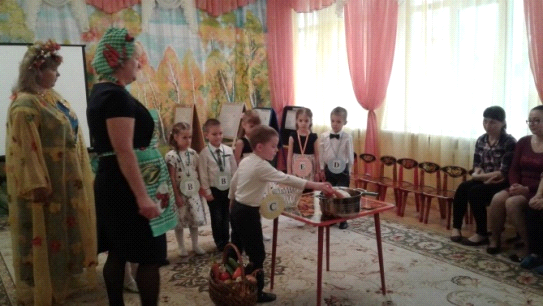 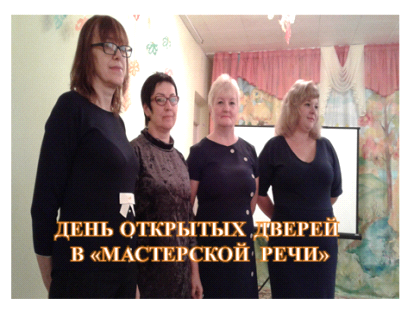 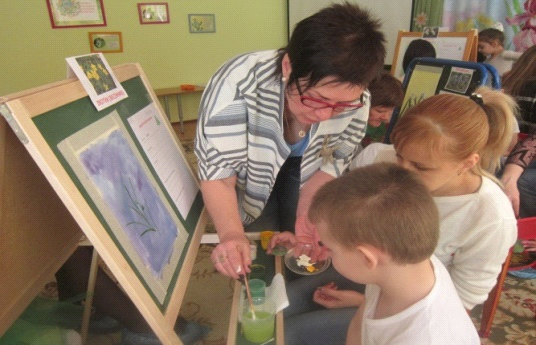 